1 июня в День защиты детей семья нашего воспитанника Николенко Захара приняла участие в социальной профилактической акции «Окно – опасность для ребенка!».Цель акции: профилактика несчастных случаев в летний период. 
Уважаемые родители, дедушки и бабушки, законные представители! 
Не оставляйте малолетних детей без присмотра! Помните: открытое окно -опасность для ребенка! Ребенок не должен находиться без присмотра в помещении, где открыто окно! 
Москитная сетка металлопластиковых окон не предупредит вашего ребенка от падения! 
Пусть всем детям лето принесет только радость!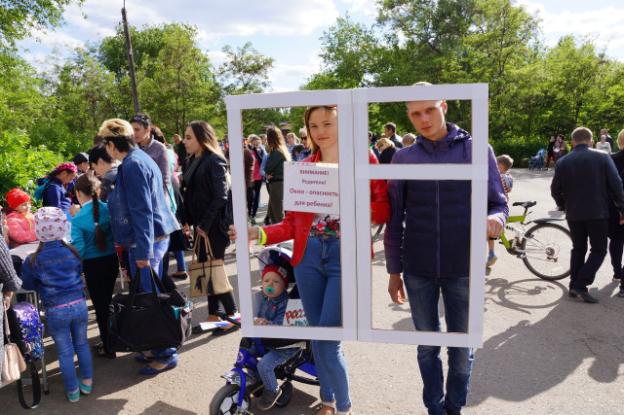 